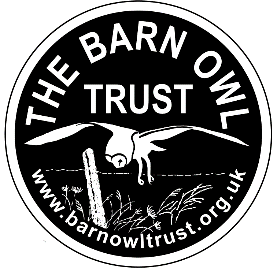 Barn Owl Trust Job Application formBarn Owl Trust Job Application formBarn Owl Trust Job Application formBarn Owl Trust Job Application formBarn Owl Trust Job Application formBarn Owl Trust Job Application formBarn Owl Trust Job Application formBarn Owl Trust Job Application formBarn Owl Trust Job Application formPlease complete this form in type or black ink, sign the application form and either email it to info@barnowltrust.org.uk or post to:  Barn Owl Trust, Waterleat, Ashburton, Devon TQ13 7HUPlease complete this form in type or black ink, sign the application form and either email it to info@barnowltrust.org.uk or post to:  Barn Owl Trust, Waterleat, Ashburton, Devon TQ13 7HUPlease complete this form in type or black ink, sign the application form and either email it to info@barnowltrust.org.uk or post to:  Barn Owl Trust, Waterleat, Ashburton, Devon TQ13 7HUPlease complete this form in type or black ink, sign the application form and either email it to info@barnowltrust.org.uk or post to:  Barn Owl Trust, Waterleat, Ashburton, Devon TQ13 7HUPlease complete this form in type or black ink, sign the application form and either email it to info@barnowltrust.org.uk or post to:  Barn Owl Trust, Waterleat, Ashburton, Devon TQ13 7HUPlease complete this form in type or black ink, sign the application form and either email it to info@barnowltrust.org.uk or post to:  Barn Owl Trust, Waterleat, Ashburton, Devon TQ13 7HUPlease complete this form in type or black ink, sign the application form and either email it to info@barnowltrust.org.uk or post to:  Barn Owl Trust, Waterleat, Ashburton, Devon TQ13 7HUPlease complete this form in type or black ink, sign the application form and either email it to info@barnowltrust.org.uk or post to:  Barn Owl Trust, Waterleat, Ashburton, Devon TQ13 7HUPlease complete this form in type or black ink, sign the application form and either email it to info@barnowltrust.org.uk or post to:  Barn Owl Trust, Waterleat, Ashburton, Devon TQ13 7HU1) POSITION APPLIED FOR:IT Support Officer & Admin Assistant1) POSITION APPLIED FOR:IT Support Officer & Admin Assistant1) POSITION APPLIED FOR:IT Support Officer & Admin Assistant1) POSITION APPLIED FOR:IT Support Officer & Admin Assistant1) POSITION APPLIED FOR:IT Support Officer & Admin Assistant1) POSITION APPLIED FOR:IT Support Officer & Admin Assistant1) POSITION APPLIED FOR:IT Support Officer & Admin Assistant1) POSITION APPLIED FOR:IT Support Officer & Admin Assistant1) POSITION APPLIED FOR:IT Support Officer & Admin Assistant2) HOW DID YOU HEAR ABOUT THIS VACANCY?2) HOW DID YOU HEAR ABOUT THIS VACANCY?2) HOW DID YOU HEAR ABOUT THIS VACANCY?2) HOW DID YOU HEAR ABOUT THIS VACANCY?2) HOW DID YOU HEAR ABOUT THIS VACANCY?2) HOW DID YOU HEAR ABOUT THIS VACANCY?2) HOW DID YOU HEAR ABOUT THIS VACANCY?2) HOW DID YOU HEAR ABOUT THIS VACANCY?2) HOW DID YOU HEAR ABOUT THIS VACANCY?3) PERSONAL DETAILS3) PERSONAL DETAILS3) PERSONAL DETAILS3) PERSONAL DETAILS3) PERSONAL DETAILS3) PERSONAL DETAILS3) PERSONAL DETAILS3) PERSONAL DETAILS3) PERSONAL DETAILSMr/Mrs/Ms/Other (State):Surname:First Names:Address:Mr/Mrs/Ms/Other (State):Surname:First Names:Address:Mr/Mrs/Ms/Other (State):Surname:First Names:Address:Mr/Mrs/Ms/Other (State):Surname:First Names:Address:Work Telephone No:May we ring you at work?                                   Yes/NoHome Telephone No:Mobile Telephone No:E-mail Address:Work Telephone No:May we ring you at work?                                   Yes/NoHome Telephone No:Mobile Telephone No:E-mail Address:Work Telephone No:May we ring you at work?                                   Yes/NoHome Telephone No:Mobile Telephone No:E-mail Address:Work Telephone No:May we ring you at work?                                   Yes/NoHome Telephone No:Mobile Telephone No:E-mail Address:Work Telephone No:May we ring you at work?                                   Yes/NoHome Telephone No:Mobile Telephone No:E-mail Address:4) PRESENT EMPLOYMENT (or if now unemployed, details of last employment):4) PRESENT EMPLOYMENT (or if now unemployed, details of last employment):4) PRESENT EMPLOYMENT (or if now unemployed, details of last employment):4) PRESENT EMPLOYMENT (or if now unemployed, details of last employment):4) PRESENT EMPLOYMENT (or if now unemployed, details of last employment):4) PRESENT EMPLOYMENT (or if now unemployed, details of last employment):4) PRESENT EMPLOYMENT (or if now unemployed, details of last employment):4) PRESENT EMPLOYMENT (or if now unemployed, details of last employment):4) PRESENT EMPLOYMENT (or if now unemployed, details of last employment):Name and Address of Employer:Name and Address of Employer:Name and Address of Employer:Name and Address of Employer:Name and Address of Employer:Job Title:Present Salary:From (Month/Year):To (Month/Year):May we contact your current employer?  Yes / NoJob Title:Present Salary:From (Month/Year):To (Month/Year):May we contact your current employer?  Yes / NoJob Title:Present Salary:From (Month/Year):To (Month/Year):May we contact your current employer?  Yes / NoJob Title:Present Salary:From (Month/Year):To (Month/Year):May we contact your current employer?  Yes / NoPlease give a brief description of your position, your responsibilities and key achievements:Please give a brief description of your position, your responsibilities and key achievements:Please give a brief description of your position, your responsibilities and key achievements:Please give a brief description of your position, your responsibilities and key achievements:Please give a brief description of your position, your responsibilities and key achievements:Please give a brief description of your position, your responsibilities and key achievements:Please give a brief description of your position, your responsibilities and key achievements:Please give a brief description of your position, your responsibilities and key achievements:Please give a brief description of your position, your responsibilities and key achievements:Reason for leaving (if applicable):Reason for leaving (if applicable):Reason for leaving (if applicable):Reason for leaving (if applicable):Reason for leaving (if applicable):Reason for leaving (if applicable):Reason for leaving (if applicable):Reason for leaving (if applicable):Reason for leaving (if applicable):What notice period do you have to give? (If applicable):What notice period do you have to give? (If applicable):What notice period do you have to give? (If applicable):What notice period do you have to give? (If applicable):What notice period do you have to give? (If applicable):What notice period do you have to give? (If applicable):What notice period do you have to give? (If applicable):What notice period do you have to give? (If applicable):What notice period do you have to give? (If applicable):5) EDUCATION AND QUALIFICATIONS - Please give details of your education and qualifications obtained:5) EDUCATION AND QUALIFICATIONS - Please give details of your education and qualifications obtained:5) EDUCATION AND QUALIFICATIONS - Please give details of your education and qualifications obtained:5) EDUCATION AND QUALIFICATIONS - Please give details of your education and qualifications obtained:5) EDUCATION AND QUALIFICATIONS - Please give details of your education and qualifications obtained:5) EDUCATION AND QUALIFICATIONS - Please give details of your education and qualifications obtained:5) EDUCATION AND QUALIFICATIONS - Please give details of your education and qualifications obtained:5) EDUCATION AND QUALIFICATIONS - Please give details of your education and qualifications obtained:5) EDUCATION AND QUALIFICATIONS - Please give details of your education and qualifications obtained:Schools/Colleges/University etc:Schools/Colleges/University etc:From:(Month/Year)From:(Month/Year)To:(Month/Year)To:(Month/Year)To:(Month/Year)Examinations Passed Qualifications ObtainedExaminations Passed Qualifications ObtainedDetails of any further qualifications obtained, or relevant courses attended, including dates:Details of any further qualifications obtained, or relevant courses attended, including dates:Details of any further qualifications obtained, or relevant courses attended, including dates:Details of any further qualifications obtained, or relevant courses attended, including dates:Details of any further qualifications obtained, or relevant courses attended, including dates:Details of any further qualifications obtained, or relevant courses attended, including dates:Details of any further qualifications obtained, or relevant courses attended, including dates:Details of any further qualifications obtained, or relevant courses attended, including dates:Details of any further qualifications obtained, or relevant courses attended, including dates:DrivingDo you hold a full driving licence?                                                                                                              Yes/NoDo you have any endorsements on your licence? (please provide details)                                        Yes/NoDrivingDo you hold a full driving licence?                                                                                                              Yes/NoDo you have any endorsements on your licence? (please provide details)                                        Yes/NoDrivingDo you hold a full driving licence?                                                                                                              Yes/NoDo you have any endorsements on your licence? (please provide details)                                        Yes/NoDrivingDo you hold a full driving licence?                                                                                                              Yes/NoDo you have any endorsements on your licence? (please provide details)                                        Yes/NoDrivingDo you hold a full driving licence?                                                                                                              Yes/NoDo you have any endorsements on your licence? (please provide details)                                        Yes/NoDrivingDo you hold a full driving licence?                                                                                                              Yes/NoDo you have any endorsements on your licence? (please provide details)                                        Yes/NoDrivingDo you hold a full driving licence?                                                                                                              Yes/NoDo you have any endorsements on your licence? (please provide details)                                        Yes/NoDrivingDo you hold a full driving licence?                                                                                                              Yes/NoDo you have any endorsements on your licence? (please provide details)                                        Yes/NoDrivingDo you hold a full driving licence?                                                                                                              Yes/NoDo you have any endorsements on your licence? (please provide details)                                        Yes/No6) EMPLOYMENT HISTORY - Please give details of your previous employment (starting from the most recent): 6) EMPLOYMENT HISTORY - Please give details of your previous employment (starting from the most recent): 6) EMPLOYMENT HISTORY - Please give details of your previous employment (starting from the most recent): 6) EMPLOYMENT HISTORY - Please give details of your previous employment (starting from the most recent): 6) EMPLOYMENT HISTORY - Please give details of your previous employment (starting from the most recent): 6) EMPLOYMENT HISTORY - Please give details of your previous employment (starting from the most recent): 6) EMPLOYMENT HISTORY - Please give details of your previous employment (starting from the most recent): 6) EMPLOYMENT HISTORY - Please give details of your previous employment (starting from the most recent): 6) EMPLOYMENT HISTORY - Please give details of your previous employment (starting from the most recent): Name of EmployerFrom:(Month/Year)From:(Month/Year)To:(Month/Year)To:(Month/Year)To:(Month/Year)Salary:Salary:Job title, description of the post and reason for leaving:9) Skills and Knowledge (please say yes to all that apply)  You should be able to demonstrate:Excellent and recent skills in IT (see job description)Great communication abilities (written and verbal)High level of adaptability and multi-taskingOrganisational skillsGreat team player with Ability to work on own initiativeBeing customer focusedGood time managementGood attention to detail and resourcefulnessProblem solving skillsData recording and retrievalYou may want to provide more detail about your skills and knowledge in Section 11 (Additional Relevant Information)9) Skills and Knowledge (please say yes to all that apply)  You should be able to demonstrate:Excellent and recent skills in IT (see job description)Great communication abilities (written and verbal)High level of adaptability and multi-taskingOrganisational skillsGreat team player with Ability to work on own initiativeBeing customer focusedGood time managementGood attention to detail and resourcefulnessProblem solving skillsData recording and retrievalYou may want to provide more detail about your skills and knowledge in Section 11 (Additional Relevant Information)9) Skills and Knowledge (please say yes to all that apply)  You should be able to demonstrate:Excellent and recent skills in IT (see job description)Great communication abilities (written and verbal)High level of adaptability and multi-taskingOrganisational skillsGreat team player with Ability to work on own initiativeBeing customer focusedGood time managementGood attention to detail and resourcefulnessProblem solving skillsData recording and retrievalYou may want to provide more detail about your skills and knowledge in Section 11 (Additional Relevant Information)9) Skills and Knowledge (please say yes to all that apply)  You should be able to demonstrate:Excellent and recent skills in IT (see job description)Great communication abilities (written and verbal)High level of adaptability and multi-taskingOrganisational skillsGreat team player with Ability to work on own initiativeBeing customer focusedGood time managementGood attention to detail and resourcefulnessProblem solving skillsData recording and retrievalYou may want to provide more detail about your skills and knowledge in Section 11 (Additional Relevant Information)9) Skills and Knowledge (please say yes to all that apply)  You should be able to demonstrate:Excellent and recent skills in IT (see job description)Great communication abilities (written and verbal)High level of adaptability and multi-taskingOrganisational skillsGreat team player with Ability to work on own initiativeBeing customer focusedGood time managementGood attention to detail and resourcefulnessProblem solving skillsData recording and retrievalYou may want to provide more detail about your skills and knowledge in Section 11 (Additional Relevant Information)9) Skills and Knowledge (please say yes to all that apply)  You should be able to demonstrate:Excellent and recent skills in IT (see job description)Great communication abilities (written and verbal)High level of adaptability and multi-taskingOrganisational skillsGreat team player with Ability to work on own initiativeBeing customer focusedGood time managementGood attention to detail and resourcefulnessProblem solving skillsData recording and retrievalYou may want to provide more detail about your skills and knowledge in Section 11 (Additional Relevant Information)9) Skills and Knowledge (please say yes to all that apply)  You should be able to demonstrate:Excellent and recent skills in IT (see job description)Great communication abilities (written and verbal)High level of adaptability and multi-taskingOrganisational skillsGreat team player with Ability to work on own initiativeBeing customer focusedGood time managementGood attention to detail and resourcefulnessProblem solving skillsData recording and retrievalYou may want to provide more detail about your skills and knowledge in Section 11 (Additional Relevant Information)9) Skills and Knowledge (please say yes to all that apply)  You should be able to demonstrate:Excellent and recent skills in IT (see job description)Great communication abilities (written and verbal)High level of adaptability and multi-taskingOrganisational skillsGreat team player with Ability to work on own initiativeBeing customer focusedGood time managementGood attention to detail and resourcefulnessProblem solving skillsData recording and retrievalYou may want to provide more detail about your skills and knowledge in Section 11 (Additional Relevant Information)9) Skills and Knowledge (please say yes to all that apply)  You should be able to demonstrate:Excellent and recent skills in IT (see job description)Great communication abilities (written and verbal)High level of adaptability and multi-taskingOrganisational skillsGreat team player with Ability to work on own initiativeBeing customer focusedGood time managementGood attention to detail and resourcefulnessProblem solving skillsData recording and retrievalYou may want to provide more detail about your skills and knowledge in Section 11 (Additional Relevant Information)10) Your Computer Literacy Skills (please say yes to all that apply)  Microsoft Office Suite (Word, Excel, PowerPoint, Outlook, Access, Publisher)Email management and sending emailsDiary managementIT hardware (managing a server)IT software and networks (managing webpages and databases)Managing IT systems for teams using laptops/PCs/Printers etc10) Your Computer Literacy Skills (please say yes to all that apply)  Microsoft Office Suite (Word, Excel, PowerPoint, Outlook, Access, Publisher)Email management and sending emailsDiary managementIT hardware (managing a server)IT software and networks (managing webpages and databases)Managing IT systems for teams using laptops/PCs/Printers etc10) Your Computer Literacy Skills (please say yes to all that apply)  Microsoft Office Suite (Word, Excel, PowerPoint, Outlook, Access, Publisher)Email management and sending emailsDiary managementIT hardware (managing a server)IT software and networks (managing webpages and databases)Managing IT systems for teams using laptops/PCs/Printers etc10) Your Computer Literacy Skills (please say yes to all that apply)  Microsoft Office Suite (Word, Excel, PowerPoint, Outlook, Access, Publisher)Email management and sending emailsDiary managementIT hardware (managing a server)IT software and networks (managing webpages and databases)Managing IT systems for teams using laptops/PCs/Printers etc10) Your Computer Literacy Skills (please say yes to all that apply)  Microsoft Office Suite (Word, Excel, PowerPoint, Outlook, Access, Publisher)Email management and sending emailsDiary managementIT hardware (managing a server)IT software and networks (managing webpages and databases)Managing IT systems for teams using laptops/PCs/Printers etc10) Your Computer Literacy Skills (please say yes to all that apply)  Microsoft Office Suite (Word, Excel, PowerPoint, Outlook, Access, Publisher)Email management and sending emailsDiary managementIT hardware (managing a server)IT software and networks (managing webpages and databases)Managing IT systems for teams using laptops/PCs/Printers etc10) Your Computer Literacy Skills (please say yes to all that apply)  Microsoft Office Suite (Word, Excel, PowerPoint, Outlook, Access, Publisher)Email management and sending emailsDiary managementIT hardware (managing a server)IT software and networks (managing webpages and databases)Managing IT systems for teams using laptops/PCs/Printers etc10) Your Computer Literacy Skills (please say yes to all that apply)  Microsoft Office Suite (Word, Excel, PowerPoint, Outlook, Access, Publisher)Email management and sending emailsDiary managementIT hardware (managing a server)IT software and networks (managing webpages and databases)Managing IT systems for teams using laptops/PCs/Printers etc10) Your Computer Literacy Skills (please say yes to all that apply)  Microsoft Office Suite (Word, Excel, PowerPoint, Outlook, Access, Publisher)Email management and sending emailsDiary managementIT hardware (managing a server)IT software and networks (managing webpages and databases)Managing IT systems for teams using laptops/PCs/Printers etc11) ADDITIONAL RELEVANT INFORMATION We would like to know if: Your admin experience is recent?What skills you can bring to the Admin Team?You like working with people?You can stay calm when the pressure is on?You know and care about the mission of the Barn Owl TrustPlease set out any additional information (including relevant experience) you think will demonstrate your ability to succeed in this role and how you meet the person specification. This is the part of the application form where you can bring to our attention any qualities or experience you feel we should be aware of.  We are particularly interested in knowing more about your personal interests (hobbies/activities) which will strengthen your application.  Please continue on a separate sheet, if necessary. 11) ADDITIONAL RELEVANT INFORMATION We would like to know if: Your admin experience is recent?What skills you can bring to the Admin Team?You like working with people?You can stay calm when the pressure is on?You know and care about the mission of the Barn Owl TrustPlease set out any additional information (including relevant experience) you think will demonstrate your ability to succeed in this role and how you meet the person specification. This is the part of the application form where you can bring to our attention any qualities or experience you feel we should be aware of.  We are particularly interested in knowing more about your personal interests (hobbies/activities) which will strengthen your application.  Please continue on a separate sheet, if necessary. 11) ADDITIONAL RELEVANT INFORMATION We would like to know if: Your admin experience is recent?What skills you can bring to the Admin Team?You like working with people?You can stay calm when the pressure is on?You know and care about the mission of the Barn Owl TrustPlease set out any additional information (including relevant experience) you think will demonstrate your ability to succeed in this role and how you meet the person specification. This is the part of the application form where you can bring to our attention any qualities or experience you feel we should be aware of.  We are particularly interested in knowing more about your personal interests (hobbies/activities) which will strengthen your application.  Please continue on a separate sheet, if necessary. 11) ADDITIONAL RELEVANT INFORMATION We would like to know if: Your admin experience is recent?What skills you can bring to the Admin Team?You like working with people?You can stay calm when the pressure is on?You know and care about the mission of the Barn Owl TrustPlease set out any additional information (including relevant experience) you think will demonstrate your ability to succeed in this role and how you meet the person specification. This is the part of the application form where you can bring to our attention any qualities or experience you feel we should be aware of.  We are particularly interested in knowing more about your personal interests (hobbies/activities) which will strengthen your application.  Please continue on a separate sheet, if necessary. 11) ADDITIONAL RELEVANT INFORMATION We would like to know if: Your admin experience is recent?What skills you can bring to the Admin Team?You like working with people?You can stay calm when the pressure is on?You know and care about the mission of the Barn Owl TrustPlease set out any additional information (including relevant experience) you think will demonstrate your ability to succeed in this role and how you meet the person specification. This is the part of the application form where you can bring to our attention any qualities or experience you feel we should be aware of.  We are particularly interested in knowing more about your personal interests (hobbies/activities) which will strengthen your application.  Please continue on a separate sheet, if necessary. 11) ADDITIONAL RELEVANT INFORMATION We would like to know if: Your admin experience is recent?What skills you can bring to the Admin Team?You like working with people?You can stay calm when the pressure is on?You know and care about the mission of the Barn Owl TrustPlease set out any additional information (including relevant experience) you think will demonstrate your ability to succeed in this role and how you meet the person specification. This is the part of the application form where you can bring to our attention any qualities or experience you feel we should be aware of.  We are particularly interested in knowing more about your personal interests (hobbies/activities) which will strengthen your application.  Please continue on a separate sheet, if necessary. 11) ADDITIONAL RELEVANT INFORMATION We would like to know if: Your admin experience is recent?What skills you can bring to the Admin Team?You like working with people?You can stay calm when the pressure is on?You know and care about the mission of the Barn Owl TrustPlease set out any additional information (including relevant experience) you think will demonstrate your ability to succeed in this role and how you meet the person specification. This is the part of the application form where you can bring to our attention any qualities or experience you feel we should be aware of.  We are particularly interested in knowing more about your personal interests (hobbies/activities) which will strengthen your application.  Please continue on a separate sheet, if necessary. 11) ADDITIONAL RELEVANT INFORMATION We would like to know if: Your admin experience is recent?What skills you can bring to the Admin Team?You like working with people?You can stay calm when the pressure is on?You know and care about the mission of the Barn Owl TrustPlease set out any additional information (including relevant experience) you think will demonstrate your ability to succeed in this role and how you meet the person specification. This is the part of the application form where you can bring to our attention any qualities or experience you feel we should be aware of.  We are particularly interested in knowing more about your personal interests (hobbies/activities) which will strengthen your application.  Please continue on a separate sheet, if necessary. 11) ADDITIONAL RELEVANT INFORMATION We would like to know if: Your admin experience is recent?What skills you can bring to the Admin Team?You like working with people?You can stay calm when the pressure is on?You know and care about the mission of the Barn Owl TrustPlease set out any additional information (including relevant experience) you think will demonstrate your ability to succeed in this role and how you meet the person specification. This is the part of the application form where you can bring to our attention any qualities or experience you feel we should be aware of.  We are particularly interested in knowing more about your personal interests (hobbies/activities) which will strengthen your application.  Please continue on a separate sheet, if necessary. 14) REFERENCES - Employment RelatedPlease give the names and contact details of two people to whom we may apply for a reference (one of these should be your current/most recent employer):14) REFERENCES - Employment RelatedPlease give the names and contact details of two people to whom we may apply for a reference (one of these should be your current/most recent employer):Reference 1Reference 2Name:Address:Email Address:Telephone No:Relationship to candidate:Name:Address:Email Address:Telephone No:Relationship to candidate:May we approach the above without further reference to you prior to an interview?                                 Yes/NoMay we approach the above without further reference to you prior to an interview?                                 Yes/No16) Have you previously applied for a position with The Barn Owl Trust?                                                        Yes/NoIf yes, please give details:16) Have you previously applied for a position with The Barn Owl Trust?                                                        Yes/NoIf yes, please give details:17) Do you have any criminal convictions?                                                                                                              Yes/NoIf yes, please give details:17) Do you have any criminal convictions?                                                                                                              Yes/NoIf yes, please give details:18) Covid – 19To protect our colleagues and to keep the Trust operating at full strength, we strongly recommend that employees are fully vaccinated against the Covid virus. We do ask staff to take twice weekly Lateral Flow Tests to demonstrate that they are free of infection, in line with Government guidelines. This policy will be kept under review and continually updated.18) Covid – 19To protect our colleagues and to keep the Trust operating at full strength, we strongly recommend that employees are fully vaccinated against the Covid virus. We do ask staff to take twice weekly Lateral Flow Tests to demonstrate that they are free of infection, in line with Government guidelines. This policy will be kept under review and continually updated.19) Do you have any restrictions on your right to work in the UK?                                                                      Yes/No     Under Section 8 of the Immigration Act we are required to check all employees are eligible to work in the UK. Please confirm that, if offered a position, which of the following documents you would be prepared to supply and allow us to make a copy of:UK Birth CertificateRegistration or Naturalisation CertificateWork Permit issued by Work Permits UKHome Office issued letter indicating permission for indefinite stay in the UK with no restrictionsP45/P60 from previous employerNational Insurance CardUK Residence Permit form a EEAA stateHome Office Application Registration card permitting employment Passport (current)19) Do you have any restrictions on your right to work in the UK?                                                                      Yes/No     Under Section 8 of the Immigration Act we are required to check all employees are eligible to work in the UK. Please confirm that, if offered a position, which of the following documents you would be prepared to supply and allow us to make a copy of:UK Birth CertificateRegistration or Naturalisation CertificateWork Permit issued by Work Permits UKHome Office issued letter indicating permission for indefinite stay in the UK with no restrictionsP45/P60 from previous employerNational Insurance CardUK Residence Permit form a EEAA stateHome Office Application Registration card permitting employment Passport (current)Equality, Diversity and InclusivityWe consider applicants for all positions without regard age. Disability, sex, sexual orientation, pregnancy or maternity, race, ethnicity, nationality, religion or belief, gender identity expression or reassignment, relationship status, marital status and civil partnership, caring responsibilities, trade union activities or political beliefs or any other grounds. Equality, Diversity and InclusivityWe consider applicants for all positions without regard age. Disability, sex, sexual orientation, pregnancy or maternity, race, ethnicity, nationality, religion or belief, gender identity expression or reassignment, relationship status, marital status and civil partnership, caring responsibilities, trade union activities or political beliefs or any other grounds. 20) If invited to interview, are there any adjustments that are required?                                                           Yes/NoIf yes, please give details:20) If invited to interview, are there any adjustments that are required?                                                           Yes/NoIf yes, please give details:DECLARATION – please read this carefully before signing the application I agree that any offer of employment is subject to satisfactory references, medical information, and checks (if required) and a probationary period.I confirm that the information provided in this application form and all the documents required, are complete and correct and that any untrue or misleading information will give my employer the right to terminate any employment contract offered. If I am appointed, I agree that this form will form part of my Contract of Employment and will be held on my personal records.Signed:Print Name:Date:DECLARATION – please read this carefully before signing the application I agree that any offer of employment is subject to satisfactory references, medical information, and checks (if required) and a probationary period.I confirm that the information provided in this application form and all the documents required, are complete and correct and that any untrue or misleading information will give my employer the right to terminate any employment contract offered. If I am appointed, I agree that this form will form part of my Contract of Employment and will be held on my personal records.Signed:Print Name:Date:Barn Owl TrustRegistered Charity No: 299835 Barn Owl TrustRegistered Charity No: 299835 